NAVODILA ZA DELO V PETEK, 17. 4. 2020SLOVENŠČINABRANJEBRALNI LISTI – SAJ VEŠ; VAJA DELA MOJSTRA, ČE MOJSTER REDNO VAJO DELA!KOMAJ ČAKAM, DA SLIŠIM, KAKO VELIKI MOJSTRI BRANJA STE ŽE POSTALI!MATEMATIKAKROG, TRIKOTNIKPONOVIMO – LIKOV NIKAKOR NE MOREŠ PRIJETI V ROKE, LAHKO JIH PA NARIŠEŠ S ŠABLONO ALI PROSTORČNO – BREZ RAVNILA.VALJ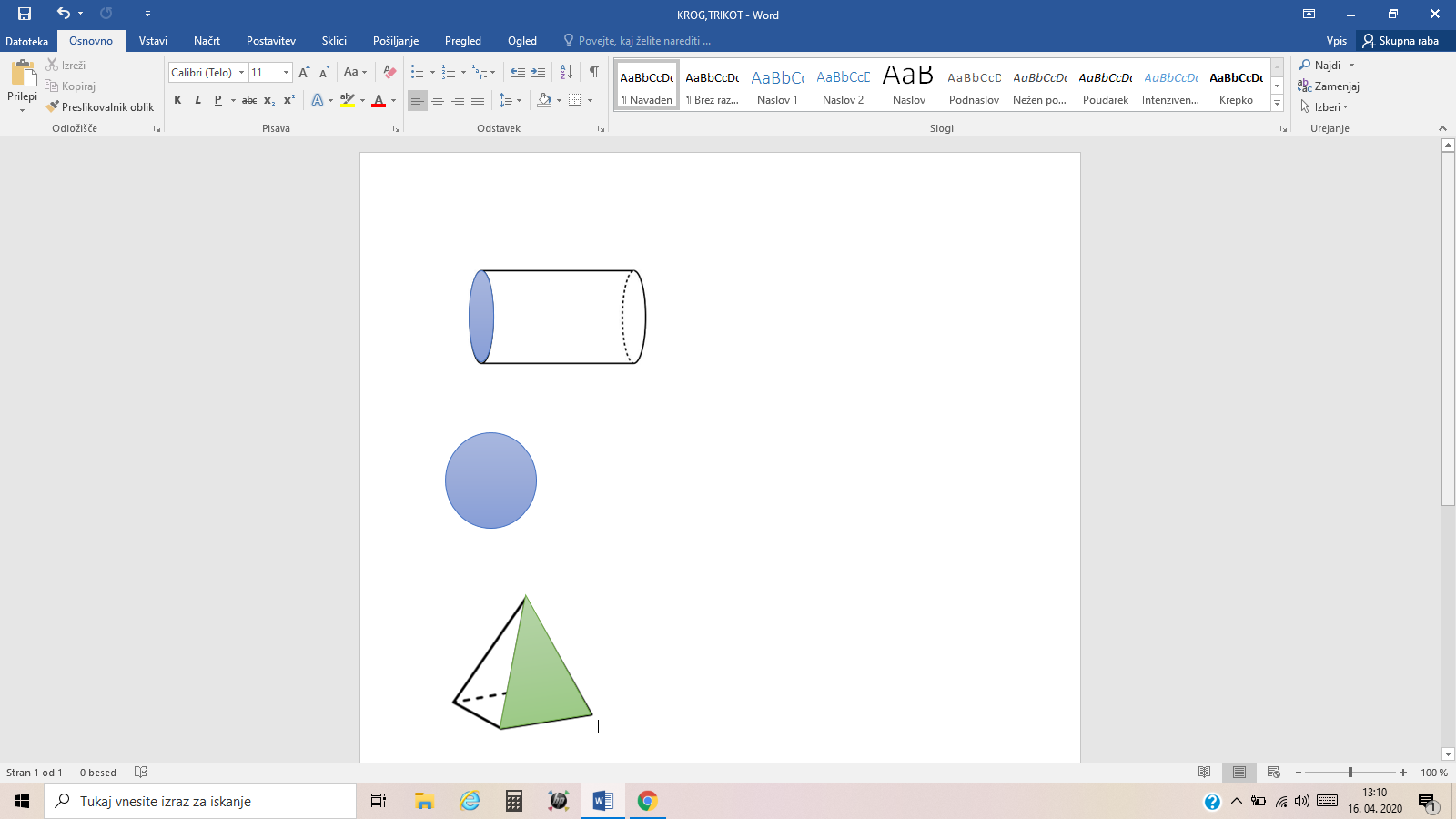 KROGKROG JE LIK, KI GA DOBIMO TAKO, DA PREMAŽEMO RAVNO PLOSKEV VALJA IN JO ODTISNEMO. KROG OMEJUJE KRIVA ČRTA.PIRAMIDA (PIRAMIDA JE MATEMATIČNO TELO, O KATEREM SE V ŠOLI SICER NISMO UČILI. A SPOMNI SE NAŠE VREČE Z MATEMATIČNIMI TELESI. KAR NEKAJ JIH IMAMO V NJEJ IN Z NJIMI SI SE ŽE IGRAL, SI JIH VIDEL.)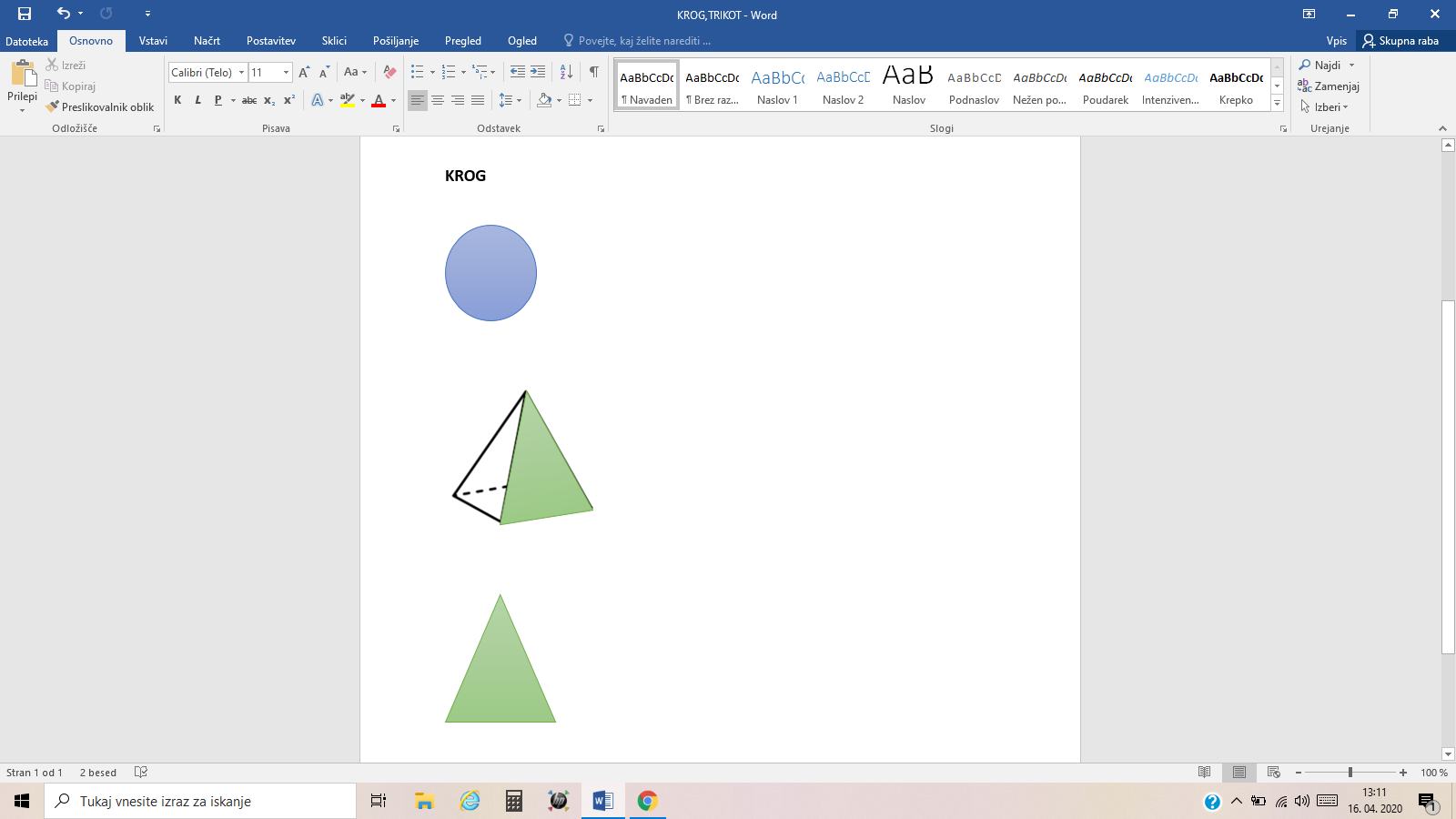 TRIKOTNIKTRIKOTNIK JE LIK, KI GA DOBIMO, KO PIRAMIDI PREMAŽEMO PLOSKEV TRIKOTNE OBLIKE. IMA TRI STRANICE IN NI NUJNO, DA SO VSE ENAKO DOLGE. LILI IN BINE 2. DEL STR. 66 IN 67LILI IN BINE 3. DEL STR. 61PRAVILA RISANJA S ŠABLONO OSTAJAJO ENAKA.PRAVILA BARVANJA PA PRAV TAKO – PAZI, DA NE PADEŠ V PREPAD IN NE ZLETIŠ S CESTE.LIKOVNA UMETNOSTSLIKANJE Z LIKIVZAMEŠ ZVEZEK ZA MATEMATIKO IN NARIŠEŠ SLIKO IZ LIKOV. DELAŠ S ŠABLONO, UPORABIŠ LAHKO VSE LIKE NA NJEJ. DELAŠ Z BARVICAMI.MOTIV – PREPUŠČAM TVOJI DOMIŠLJIJI. PREPRIČANA SEM, DA BOŠ USTVARIL SUPER SLIKO. DRAGE MOJE !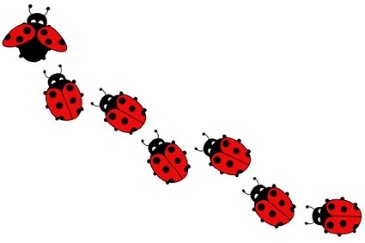 ŠE EN TEDEN ŠOLE NA DALJAVO JE ZA NAMI. KAKO STE KAJ? VAM »ŠOLA GRE« ALI STE KJE NALETELI NA TEŽAVE? ČE STE, MI PROSIM, POVEJTE. S POMOČJO STARŠEV MI NAPIŠITE, KJE JE TEŽAVA, DA VAM LAHKO POMAGAM. IZKORISTITE VIKEND IN PRIJETNO POMLADNO VREME. NABERITE SI NOVIH MOČI, DA USPEŠNO SPELJEMO ŠE NASLEDNJI TEDEN. POTEM, POTEM, SO PA NA VIDIKU POČITNICE. JUHEJ!IMEJTE SE FAJN IN OSTANITE ZDRAVI!ZELO VAS POOOOOGREEEEEŠAAAAM!POŠILJAM VAM EN VELIKANSKI OBJEM.                               UČITELJICA METKA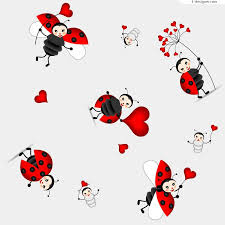 